 « Ecole Dehors » 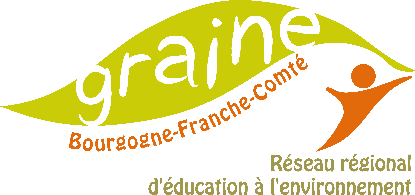 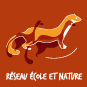 École de _____Champagne ________Classe : 2 classes de 18 élèves de CM1 dont 3 élèves en dispositif ULIS et 3 UPE2ATerritoire : Académie de Besançon - DoubsPartenaire : GRAINE BFC, FCPE25, PARDIE de l’académie de BesançonClasse : 2 classes de 18 élèves de CM1 dont 3 élèves en dispositif ULIS et 3 UPE2ATerritoire : Académie de Besançon - DoubsPartenaire : GRAINE BFC, FCPE25, PARDIE de l’académie de BesançonPratiques :Durée/Fréquence : 1 à 2 fois par semaine Modalités pédagogiques :(alternance et diversité, posture de l’adulte)l'adulte a une posture d'accompagnant pédagogique, il soutient, valorise, incite, fait découvrirNature :Deux endroits :Le mardi, sortie en randonnée sur les collines de BesançonLes vendredis, sortie au parc urbain très fréquenté, à 20 minutes à pied de l’école en traversant le quartier HLMEffets Attendus :Se mettre en mouvement dans la natureRéduire le stress, Faire du sport et induire des pertes de poids, donner le gout de l’effort, gagner en enduranceAncrer des changements de comportement,Découvrir l’environnement proche méconnue, apprendre à observerTravailler sur la gestion des émotions et son relationnel aux autres.Travailler la créativitéEffets Attendus :Se mettre en mouvement dans la natureRéduire le stress, Faire du sport et induire des pertes de poids, donner le gout de l’effort, gagner en enduranceAncrer des changements de comportement,Découvrir l’environnement proche méconnue, apprendre à observerTravailler sur la gestion des émotions et son relationnel aux autres.Travailler la créativitéOutils et méthodes d’observation et d’évaluation :- discusion en amont et en avl de la sortie- observation, interrogation- prise de photos- production artistique- augmentation des kilomètres de marches Mots clés (approches pédagogiques) :– observation – liberté – sport - créativité Outils et méthodes d’observation et d’évaluation :- discusion en amont et en avl de la sortie- observation, interrogation- prise de photos- production artistique- augmentation des kilomètres de marches Mots clés (approches pédagogiques) :– observation – liberté – sport - créativité 